О внесении изменений и добавлений  в решение Совета сельского поселения Зареченский сельсовет муниципального района Кугарчинский район Республики Башкортостан  от 04.04.2014 года №70 «О бюджетном процессе в сельском поселении Зареченский сельсовет муниципального района Кугарчинский район Республики Башкортостан»Рассмотрев протест прокуратуры  Кугарчинского района  на решение Совета  сельского поселения Зареченский сельсовет  муниципального района Кугарчинский район Республики Башкортостан  № 70 от 04.04.2014 года «О бюджетном процессе в сельском поселении Зареченский сельсовет муниципального района Кугарчинский район Республики Башкортостан» в соответствии с Федеральным законом от 28.12.2017 г.                    № 380-ФЗ  « О внесении изменений  в бюджетный кодекс Российской федерации», Совет сельского поселения Зареченский сельсовет РЕШИЛ:1.Внести  в Положения о бюджетном процессе  в сельском поселении  следующие изменения и дополнения :-  пункт 4  статьи 14 изложить в следующей редакции:                                                                                                                               При предоставлении субсидий, указанных в настоящей статье, обязательным условием их предоставления, включаемым в договоры (соглашения) о предоставлении субсидий, является согласие их получателей  и лиц  являющихся  поставщиками ( подрядчиками, исполнителями) , по договорам ( соглашениям), заключенным   в целях исполнения  обязательств по договорам( соглашениям) , заключенным  в целях исполнения обязательств по договорам( соглашениям) о предоставлении   субсидий (за исключением муниципальных унитарных предприятий, хозяйственных товариществ и обществ с участием поселения в их уставных (складочных) капиталах, а также коммерческих организаций с участием таких товариществ и обществ в их уставных (складочных) капиталах) на осуществление главным распорядителем (распорядителем) бюджетных средств, предоставившим субсидии, и органами муниципального финансового контроля проверок соблюдения получателями субсидий условий, целей и порядка 
их предоставления.-  пункт 4  статьи 15 изложить в следующей редакции:                                                                                                                        При предоставлении субсидий, указанных в настоящей статье, обязательным условием их предоставления, включаемым в договоры (соглашения) о предоставлении субсидий, является согласие их получателей  и лиц, являющихся поставщиками( подрядчиками, исполнителями), по договорам ( согласиям) , заключенным  в целях исполнения обязательств по договорам( соглашениям) о предоставлении субсидий  (за исключением муниципальных унитарных предприятий, хозяйственных товариществ и обществ с участием поселения в их уставных (складочных) капиталах, а также коммерческих организаций с участием таких товариществ и обществ в их уставных (складочных) капиталах) на осуществление главным распорядителем (распорядителем) бюджетных средств, предоставившим субсидии, и органами муниципального финансового контроля проверок соблюдения получателями субсидий условий, целей и порядка  их предоставления.2. Разместить настоящее постановление  на официальном сайте администрации сельского поселения Зареченский  сельсовет муниципального района Кугарчинский район Республики Башкортостан в сети Интернет, информационном стенде администрации .         3. Контроль за выполнением настоящего постановления  оставляю за собой.  Глава сельского поселения :                                          Масягутов И. З.                                                                                                                                              БАШ6ОРТОСТАН  РЕСПУБЛИКА№ЫК9г1рсен районы муниципаль районыны5 Заречье ауыл Советы ауыл бил1м13е Советы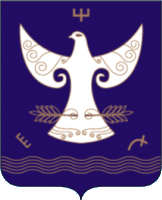 РЕСПУБЛИКА  БАШКОРТОСТАНСовет сельского поселения    Зареченский сельсовет муниципального района Кугарчинский район РЕСПУБЛИКА  БАШКОРТОСТАНСовет сельского поселения    Зареченский сельсовет муниципального района Кугарчинский район 453332, Воскресенк ауылы,Октябр8ы5 70 йыллы7ы исеменд1ге урамы, 34,  тел. 8 (34789) 2-33-41453332, д.Воскресенское,ул. 70-лет Октября, 34,                                                тел. 8 (34789) 2-33-41453332, д.Воскресенское,ул. 70-лет Октября, 34,                                                тел. 8 (34789) 2-33-41                 :АРАР         «  16  »  май  2018 й .       №  93                 :АРАР         «  16  »  май  2018 й .       №  93                      РЕШЕНИЕ«  16»  мая  2016 г.                      РЕШЕНИЕ«  16»  мая  2016 г.